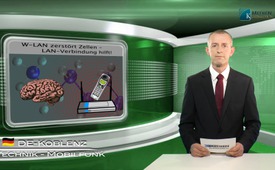 W-LAN разрушает наши клетки  – LAN-соединение помогает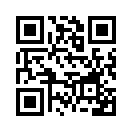 Греческий учёный Адамантия Фрагопулу исследовала электромагнитные волны  и их влияние на 200 протеинов, взятых из клеток головного мозга.  
При этом, например, выяснилось, что если дома находится система W-LAN,то из этих 200 протеинов 143 будут  необратимо уничтожены.Греческий учёный Адамантия Фрагопулу исследовала электромагнитные волны  и их влияние на 200 протеинов, взятых из клеток головного мозга.  
При этом, например, выяснилось, что если дома находится система W-LAN,то из этих 200 протеинов 143 будут  необратимо уничтожены. Беспроводной телефон наносит тот же самый вред. Такие системы 24 часа в сутки посылают волны с этой смертоносной частотой. При этом разрушаются энзимы (ферменты), которые задействованы почти во всех процессах обмена веществ в организме.
Не смотря на эти знания, W-LAN и дальше все больше предлагают и продают.При этом шаг назад к проводному телефону и к сети компьютеров, соединенных между собой посредством кабелей  является единственно логическим и к тому жe легко осуществимым выходом из создавшейся ситуации.от tsИсточники:Vortrag von Dr. med. DietrichKlinghardt: Autismus, Umweltbelastungen & Entgiftung, ab Minute 25:43, www.youtube.com/watch?v=1kxqfE2VfD8| www.ncbi.nlm.nih.gov/pubmed/
22263702?dopt=AbstractМожет быть вас тоже интересует:---Kla.TV – Другие новости ... свободные – независимые – без цензуры ...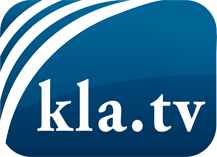 О чем СМИ не должны молчать ...Мало слышанное от народа, для народа...регулярные новости на www.kla.tv/ruОставайтесь с нами!Бесплатную рассылку новостей по электронной почте
Вы можете получить по ссылке www.kla.tv/abo-ruИнструкция по безопасности:Несогласные голоса, к сожалению, все снова подвергаются цензуре и подавлению. До тех пор, пока мы не будем сообщать в соответствии с интересами и идеологией системной прессы, мы всегда должны ожидать, что будут искать предлоги, чтобы заблокировать или навредить Kla.TV.Поэтому объединитесь сегодня в сеть независимо от интернета!
Нажмите здесь: www.kla.tv/vernetzung&lang=ruЛицензия:    Creative Commons License с указанием названия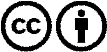 Распространение и переработка желательно с указанием названия! При этом материал не может быть представлен вне контекста. Учреждения, финансируемые за счет государственных средств, не могут пользоваться ими без консультации. Нарушения могут преследоваться по закону.